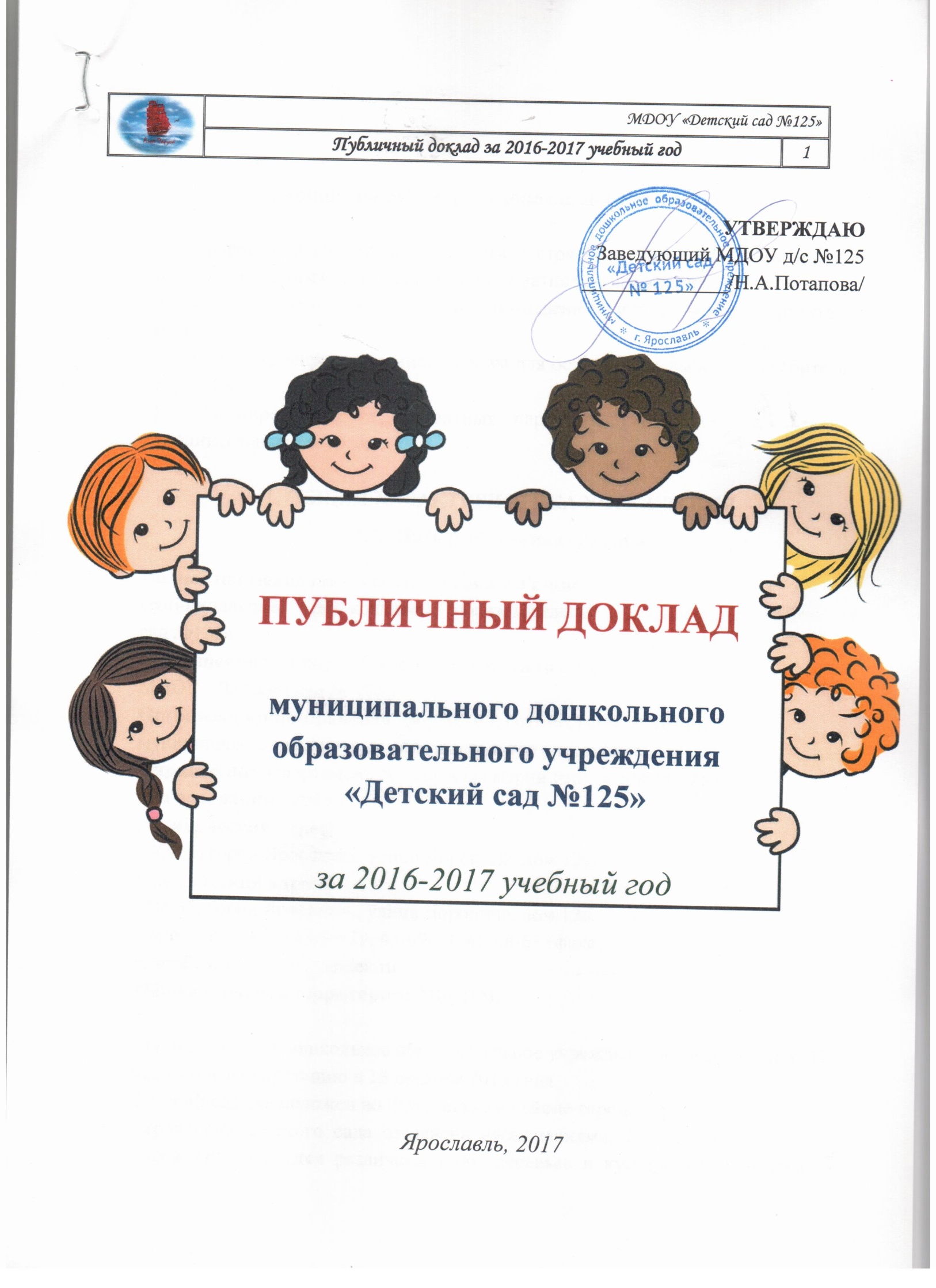 Функциями публичного доклада ДОО являются:1)      Информирование общественности о стратегии жизнедеятельности ДОО, об образовательных и социальных инициативах учреждения, планируемых и уже осуществленных изменениях и нововведениях, инновационных проектах и программах;2)      Создание информационной основы для осознанного выбора потребителем услуг ДОО;3)      Расширение круга социальных партнеров учреждения, привлечение дополнительных ресурсов.1. ОБЩАЯ ХАРАКТЕРИСТИКА УЧРЕЖДЕНИЯ1.1.  Информационная справкаПолное наименование в соответствии с Уставом: муниципальное  дошкольное  образовательное  учреждение  «Детский  сад №125»Сокращенное наименование в соответствии с Уставом:МДОУ «Детский сад № 125»Организационно-правовая  форма  в  соответствии  с  уставом: муниципальное автономное образовательное учреждение. Учредитель: департамент образования мэрии города Ярославля.Год основания:  2013 г.Юридический адрес:150035, город Ярославль, улица Доронина, дом 12а.Фактический адрес:150035, город Ярославль, улица Доронина, дом 12а.Телефон:  (4852) 45-69-79, 45-69-62; 45-68-63 (факс)E-mail: yardou125@yandex.ruОбщая площадь территории: 7400кв.м.Муниципальное дошкольное образовательное учреждение «Детский сад № 125» введено в эксплуатацию в 13 декабря 2013 года.Детский сад  расположен во Фрунзенском районе города  Ярославля.Территория  детского  сада  озеленена  насаждениями.  На  территории учреждения  имеются  различные  виды  деревьев  и  кустарников,   клумбы.В ДОУ функционируют 12 возрастных групп, в том числе:первая младшая группа (с 2 до 3-х лет) – 1;вторая младшая группа (с 3 до 4 лет) – 2;средняя группа (с 4 до 5 лет) – 4;старшая группа (с 5 до 6 лет) – 3;подготовительная к школе группа (от 6 до 7 лет) – 2;Коллектив учреждения: 70 человек.Режим работы детского садас 7.00 до 19.00 при пятидневной рабочей неделе.1.2. УПРАВЛЕНИЕ ДЕТСКИМ САДОМУправление дошкольным учреждением осуществляется в соответствии  с законодательством РФ и Уставом МДОУ  «Детский сад № 125» . Непосредственное  управление  учреждением  осуществляется  заведующим ДОО Потаповой Ниной Адександровной.Организационная  структура  управления  в  дошкольном  учреждении представляет  собой  совокупность  всех  его  органов  с  присущими  им  функциями, а также состоит из взаимосвязанных между собой коллективов:  педагогического, медицинского, младшего обслуживающего.  Административные  обязанности  в  коллективе  распределяются следующим образом:Заведующий – Потапова Нина Александровна, тел.: (4852) 45-69-79; осуществляет  руководство  образовательным  учреждением,  устанавливает     контакты с внешними организациями, осуществляет системный контроль  за  воспитательно-образовательной,  административно-хозяйственной  и  финансовой деятельностью учреждения.Старшие воспитатели – Починская Юлия Николаевна и Коковкина Анна Владимировна, тел.: (4852) 45-69-05; планируют  и  организуют  методическую  работу  коллектива.  Руководят работой  воспитателей,  педагогов-специалистов,  осуществляют  работу  с молодыми специалистами, анализируют выполнение основной образовательной программы,  участвуют  в  разработке  перспективных  планов  и  направлений  деятельности учреждения, организуют деятельность творческих групп.Старшая медицинская сестра – Карижская Екатерина Вениаминовна, тел.: (4852) 45-68-74; работает  в  тесном  контакте  с  врачом-педиатром  ДОО, старшим воспитателем, инструктором  по физической культуре, инструкторами по плаванию, хореографом, педагогом-психологом по контролю и укреплению здоровья воспитанников и внедрению здоровьесберегающих  технологий, контролирует санитарное состояние всех помещений и территории ДОО. Главный бухгалтер – Гордеева Екатерина Валерьевна, тел.: (4852) 45-69-62;  осуществляет  организацию  и  контроль  за  финансово-экономической деятельностью ДОО.Заместитель заведующего по административно-хозяйственной части  – Ухарская Татьяна Владимировна, тел.: (4852) 45-69-05; организует  и  обеспечивает  безопасное  и  бесперебойное  обслуживание, выполнение предписаний надзорных органов, ремонт. Руководитель  каждого  структурного  подразделения  отвечает  перед заведующим за реализацию единой педагогической стратегии.Формы  самоуправления  образовательного  учреждения, обеспечивающие  государственно-общественный  характер  самоуправления, являются:Общее собрание трудового коллектива, Педагогический совет, Совет родителей,Профсоюзный комитет,Наблюдательный совет.Порядок  выборов  органов  самоуправления  и  их  компетенция определяются Уставом и другими локальными актами учреждения.1.3. КОНТИНГЕНТ ВОСПИТАННИКОВКоличество   детей по списку в 2016-2017 учебном году: 328 детейКоличество выпускников: 46 человекВ 2016-2017 учебном году в ДОО функционирует 12 групп:Специалисты МДОУ «Детский сад №125»Общая численность детей составляет  328  человек. Детский сад  в 2016-2017 учебном году посещали дети в возрасте с 1,5 до 7 лет, в том числе:дети раннего возраста (с 1,5 до 3 лет) –28 человек, дети дошкольного возраста (с 3 до 7 лет) –300 человек.Анализ численности воспитанников ДОО1.4. АНАЛИЗ СОЦИАЛЬНОГО СТАТУСА СЕМЕЙВ течение 2016-2017 учебного года сотрудниками ДОО была выявлена 1 неблагополучная семья. В связи с этим составлен отдельный план работы с неблагополучной семьей на текущий учебный год, воспитателями группы совместно с педагогом-психологом и учителем-дефектологом осуществляются посещения данной семьи в течение года.2. МАТЕРИАЛЬНАЯ БАЗА ДОО:2.1. Финансовое обеспечение функционированияФинансовое обеспечение функционирования и развития ДОО (основные данные по получаемому бюджетному финансированию, внебюджетных средствах) за 2016-2017 учебный год:2.2. Материально-техническое оснащение образовательной деятельности в ДООРазвивающая предметно-пространственная среда детского сада не может существовать сама по себе, без детей и взрослых, которые меняют ее в соответствии со своими потребностями, интересами, целями и задачами взаимодействия.  В МДОУ «Детский сад №125» в достаточном количестве имеется оборудование для помещений с учетом их функционального назначения, возраста детей.   Оснащение пространства учреждения проводится в соответствии с Приказом Министерства образования и науки Российской Федерации (Минобрнауки России) от 17 октября 2013 г. N 1155 г. Москва "Об утверждении федерального государственного образовательного стандарта дошкольного образования".Состояние предметно-развивающего пространства обуславливается состоянием и содержанием территории, здания и помещений образовательного учреждения, санитарными и гигиеническими нормами, нормами пожарной и электробезопасности, требованиями охраны труда воспитанников и работников;- помещения групповых комнат оснащены: приемной, групповой, спальней, санузлом;- кабинеты, физкультурный зал, спортивная площадка, групповые участки, игровая площадка – оснащены необходимым игровым и спортивным оборудованием и инвентарем;- имеется помещение для работы медицинского персонала (медицинский кабинет, массажный кабинет, изолятор, процедурный кабинет, кабинет релаксации)- в помещения, в которых осуществляется образовательная деятельность в процессе организации различных видов детской деятельности (игровой, коммуникативной, трудовой, познавательно-исследовательской, продуктивной, музыкально-художественной, чтения), установлено здоровьесберегающее оборудование (приборы, улучшающие качество окружающей среды, ионизаторы воздуха, увлажнители воздуха, бактерицидные лампы, оборудование, позволяющие удовлетворить потребность воспитанников в движении) используемого в профилактических целях;- наличие необходимого (в расчете на количество воспитанников) квалифицированного состава специалистов, обеспечивающих оздоровительную работу с детьми (воспитатели и инструктор по физической культуре, инструктор по плаванию, педагог – психолог, музыкальный руководитель, медицинские работники).Воспитательно-образовательный модуль включает в себя:  1. Групповые помещения – 12 групп для детей младшего, среднего, старшего и дошкольного возраста.2. Методический кабинет.3. Музыкальный и физкультурный залы.                                            4. ИЗО студия.5. Сенсорная комната7. Бассейн.Коррекционно-развивающей модуль:Кабинет педагога-психолога.Кабинет учителя-логопеда и учителя-дефектологаОздоровительно-профилактический модуль:       Медицинский кабинет.Массажный кабинет.2. Процедурный кабинет.                                          3. Изолятор.4. Комната релаксации6. ФитобарВ детском саду созданы условия для укрепления здоровья детей. Для занятий с детьми, и для профилактики нарушений опорно-двигательного аппарата есть специальные массажеры, «сухой» бассейн, гимнастические мячи, детские беговые дорожки, детские велотренажеры, спортивные модули, другое оборудование. В 2016-2017 учебном году была осуществлена закупка спортивного инвентаря для занятий детей физической культурой.В ДОУ созданы условия для художественно-эстетического развития детей:     В музыкальном зале имеются технические средства: музыкальный центр, CD дисков; есть музыкальные инструменты и музыкальные дидактические пособия для эстетического развития.В специально оборудованной изостудии имеются разнообразные материалы для художественно-творческой деятельности детей.Кабинет психолога оборудован необходимыми пособиями, дидактическими играми, методической литературой.В методическом кабинете ДОУ имеются дидактические пособия, игрушки для занятий, литература, диагностический инструментарий.В 2016-2017 учебном году была осуществлена закупка музыкальных инструментов для занятий с детьми.В течение 2016-2017 учебного года была также закуплена художественная и методическая литература, обновлено игровое оборудование, инвентарь, игрушки. В группы №7, 8 приобретены интерактивные мультимедийные комплексы с установленным программным обеспечением и набором развивающих игр для детей дошкольного возраста. В течение летнего оздоровительного периода 2017 года планируется организовать на территории ДОО спортивную площадку для обучающихся. Площадка будет оборудована травмобезопасным резиновым покрытием, спортивными комплексами и ограждением. 3. ОХРАНА ЖИЗНИ И  УКРЕПЛЕНИЕ ЗДОРОВЬЯ ДЕТЕЙ:Группа здоровьяПропуск по болезни 1 ребенкомИндекс здоровьяОбщая заболеваемостьЗаболеваемость детей по группам в случаях за первое полугодие 2016-2017 учебного года:Заболеваемость детей по группам в случаях за второе полугодие 2016-2017 учебного года:Процент посещаемости в детоднях за первое полугодие  2016-2017 учебного года:Процент посещаемости в детоднях за второе полугодие  2016-2017 учебного года:3.1. Организация питания детейРациональное и здоровое питание играет немаловажную роль в жизни ребенка, становлению и укреплению его здоровья и психофизического развития.Организация рационального питания отражается в воспитательно-образовательном процессе нашего детского сада. Правильное питание – это основа длительной и плодотворной жизни, залог здоровья, бодрости, гарантия от появления различных недугов. Поэтому в плане работы детского сада вопрос о правильном питании занимает одно из важнейших мест. В детском саду питание организовано в групповых комнатах. Весь цикл приготовления блюд происходит на пищеблоке. Пищеблок на 100% укомплектован кадрами. Помещение пищеблока размещается на первом этаже, имеет отдельный выход.  Транспортирование пищевых продуктов осуществляется специальным автотранспортом поставщиков.Контроль за фактическим питанием и санитарно-гигиеническим состоянием пищеблока осуществляется медицинскими работниками ДОО.Общее санитарно-гигиеническое состояние дошкольного учреждения соответствует требованиям Госсанэпиднадзора: питьевой, световой и воздушный режимы соответствуют нормам.Пищеблок детского сада оснащен всем необходимым техническим оборудованием. Работники пищеблока аттестованы и своевременно проходят санитарно-гигиеническое обучение.  В МДОУ «Детский сад №125» имеется десятидневное перспективное меню. При составлении меню используется разработанная картотека блюд, что обеспечивает сбалансированность питания по белкам, жирам, углеводам. Готовая пища выдается только после снятия пробы медработником и соответствующей записи в журнале результатов оценки готовых блюд. Организация питания постоянно находится под контролем администрации. В детском саду организовано 5-разовое питание (завтрак, второй завтрак, обед, полдник, ужин). В меню каждый день включена суточная норма молока, сливочного и растительного масла сахара, хлеба, мяса. Продукты, богатые белком (рыба, мясо), включаются в меню первой половины дня. Во второй половине дня детям предлагаются молочные и овощные блюда. Ежедневно в меню включены овощи, как в свежем, так и вареном и тушеном виде. Дети регулярно получают на полдник кисломолочные продукты.Процесс организации питания в МДОУ «Детский сад №125» полностью соответствует Санитарно-эпидемиологическим правилам и нормативам СанПиН 2.4.1.3049-133.2. Обеспечение безопасности детейОсновным нормативно-правовым актом, содержащим положение об обеспечение безопасности участников образовательного процесса является Федеральный закон «Об образовании в РФ» от 29.12.2012 №273-ФЗ, который в ст.41  устанавливает ответственность образовательного учреждения за жизнь и здоровье воспитанников и работников учреждения во время образовательного процесса.Безопасные условия пребывания в образовательном учреждении – это, в первую очередь, условия, соответствующие противопожарным, санитарным и техническим нормам и правилам, возрастным особенностям дошкольников.Основными направлениями деятельности администрации детского сада по обеспечению безопасности в детском саду является:Ø  Пожарная безопасностьØ  Антитеррористическая безопасностьØ  Обеспечение выполнения санитарно-гигиенических требованийØ  Охрана труда В ДОО приобретены и поддерживаются в состоянии постоянной готовности первичные средства пожаротушения: огнетушители.  Установлена автоматическая пожарная сигнализация. Соблюдаются требования к содержанию эвакуационных выходов.В целях соблюдения антитеррористической безопасности в детском саду установлено круглосуточное видеонаблюдение, пост охраны, все входные двери оборудованы домофонами, организован пропускной режим. Установлен сигнал тревожной кнопки, заключен договор с охранной фирмой «Форд». Здание детского сада и прилегающая территория ограждены металлическим забором с центральным входом, оборудованным видео.Главной целью по охране труда в детском саду является создание и обеспечение здоровых и безопасных условий труда, сохранение жизни и здоровья воспитанников и работников в процессе труда, воспитания и организованного отдыха.В начале календарного года, в начале учебного года, а также перед длительными выходными и праздничными днями проводятся инструктажи всего личного состава сотрудников ДОО. 4. КАДРОВЫЙ СОСТАВ4.1. КАЧЕСТВЕННЫЙ  АНАЛИЗ ПЕДАГОГИЧЕСКИХ КАДРОВ:Возраст педагоговСтажевые показатели Образовательный уровеньУровень квалификации4.2. Сведения о прохождении КПКМДОУ «Детский сад №125» функционирует  с 18 декабря 2013 года. На сегодняшний день в МДОУ «Детский сад №125» работают 36 педагогических работников. По состоянию на 1 июня 2017 года курсы повышения квалификации прошли 81% педагогов.В 2015-2016 учебном году КПК прошли:4.3. Темы педагогов по самообразованию5. МЕТОДИЧЕСКОЕ ОБЕСПЕЧЕНИЕ ДЕЯТЕЛЬНОСТИ  ДОУ:5.1. Реализуемые образовательные программы:Основная образовательная программа разработана рабочей группой педагогов муниципального дошкольного образовательного учреждения «Детский сад №125» города Ярославля и обеспечивает разностороннее развитие детей в возрасте от 1,5 до 7 лет (до окончания образовательных отношений) с учетом их возрастных и индивидуальных особенностей по основным направлениям – социально-коммуникативному, познавательному, речевому, художественно-эстетическому и физическому. Программа обеспечивает достижение воспитанниками готовности к школе.Основная образовательная программа дошкольного образования МДОУ «Детский сад №125» разработана учреждением в соответствии с Федеральным государственным образовательным стандартом дошкольного образования и в соответствии с Примерной основной образовательной программой дошкольного образования (одобрена решением федерального учебно-методического объединения по общему образованию (протокол от 20 мая 2015 г. № 2/15)) и с учетом комплексной образовательной программы дошкольного образования «Детство» (Т.И.Бабаева, А.Г. Гогоберидзе, О.В. Солнцева и др. – Спб.: ООО «ИЗДАТЕЛЬСТВО «ДЕТСТВО-ПРЕСС», 2016 – 352 с.) и ряда дополнительных программ, методик и технологий, позволяющих выполнять Федеральный государственный образовательный стандарт дошкольного образования:парциальной программой художественно-эстетического развития детей 2-7 лет в изобразительной деятельности И.А.Лыковой «Цветные ладошки»;комплекта дополнительных программ УМК «Предшкола нового поколения» Р.Г.Чураковой; Цели и задачи ПрограммыЦелью Программы является проектирование социальных ситуаций развития ребенка и развивающей предметно-пространственной среды, обеспечивающих позитивную социализацию, мотивацию и поддержку индивидуальности детей через общение, игру, познавательно-исследовательскую деятельность и другие формы активности.Программа, в соответствии с Федеральным законом «Об образовании в Российской Федерации», содействует взаимопониманию и сотрудничеству между людьми, учитывает разнообразие мировоззренческих подходов, способствует реализации права детей дошкольного возраста на свободный выбор мнений и убеждений, обеспечивает развитие способностей каждого ребенка, формирование и развитие личности ребенка в соответствии с принятыми в семье и обществе духовно-нравственными и социокультурными ценностями в целях интеллектуального, духовно-нравственного, творческого и физического развития человека, удовлетворения его образовательных потребностей и интересов.Цели Программы достигаются через решение следующих задач:– охрана и укрепление физического и психического здоровья детей, в том числе их эмоционального благополучия;– обеспечение равных возможностей для полноценного развития каждого ребенка в период дошкольного детства независимо от места проживания, пола, нации, языка, социального статуса;– создание благоприятных условий развития детей в соответствии с их возрастными и индивидуальными особенностями, развитие способностей и творческого потенциала каждого ребенка как субъекта отношений с другими детьми, взрослыми и миром;– объединение обучения и воспитания в целостный образовательный процесс на основе духовно-нравственных и социокультурных ценностей, принятых в обществе правил и норм поведения в интересах человека, семьи, общества;– формирование общей культуры личности детей, развитие их социальных, нравственных, эстетических, интеллектуальных, физических качеств, инициативности, самостоятельности и ответственности ребенка, формирование предпосылок учебной деятельности;– формирование социокультурной среды, соответствующей возрастным и индивидуальным особенностям детей;– обеспечение психолого-педагогической поддержки семьи и повышение компетентности родителей (законных представителей) в вопросах развития и образования, охраны и укрепления здоровья детей;– обеспечение преемственности целей, задач и содержания дошкольного общего и начального общего образования.Задачи развития и воспитания ребенка, решаемые Программой  Приоритетными задачами развития и воспитания детей являются:укрепление физического и психического здоровья ребенка, формирование основ его двигательной и гигиенической культуры;целостное развитие ребенка как субъекта посильных дошкольнику видов деятельности;обогащенное развитие ребенка, обеспечивающее единый процесс социализации-индивидуализации с учетом детских потребностей, возможностей и способностей;развитие на основе разного образовательного содержания эмоциональной отзывчивости, способности к сопереживанию, готовности к проявлению гуманного отношения в детской деятельности, поведении, поступках;развитие познавательной активности, любознательности, стремления к самостоятельному познанию и размышлению, развитие умственных способностей и речи ребенка;пробуждение творческой активности и воображения ребенка, желания включаться в творческую деятельность;органическое вхождение ребенка в современный мир, разнообразное взаимодействие дошкольников с различными сферами культуры: с изобразительным искусством и музыкой, детской литературой и родным языком, экологией, математикой, игрой;приобщение ребенка к культуре своей страны и воспитание уважения к другим народам и культурам;приобщение ребенка к красоте, добру, ненасилию, ибо важно, чтобы дошкольный возраст стал временем, когда у ребенка пробуждается чувство своей сопричастности к миру, желание совершать добрые поступки.Цели деятельности ДОУ по реализации Программы:формирование общей культуры личности детей, в том числе ценностей здорового образа жизни, развития их социальных, нравственных, эстетических, интеллектуальных, физических качеств, инициативности, самостоятельности и ответственности ребенка, формирования предпосылок учебной деятельности всеми воспитанниками;организация разных видов деятельности ребенка и реализация Программы в формах, специфических для детей данных возрастных групп, прежде всего в форме игры, познавательной и исследовательской деятельности, в форме творческой активности, обеспечивающей художественно-эстетическое развитие ребенка, обеспечивающих достижение планируемых результатов освоения программы;организация психолого-педагогической поддержки воспитанников в соответствии с их возрастными и индивидуальными особенностями и склонностями, развитие способностей и творческого потенциала каждого ребенка как субъекта отношений с самим собой, другими детьми, взрослыми и миром;привлечение родителей (законных представителей), педагогических работников и общественности к проектированию и развитию внутренней социальной среды дошкольной образовательной организации;использование образовательных возможностей района и города для развития ребенка;организация педагогической диагностики для обеспечения индивидуального подхода к детям, развития их склонностей и способностей.Принципы и подходы к формированию ПрограммыВ соответствии со Стандартом Программа построена на следующих принципах:1. Поддержка разнообразия детства. Современный мир характеризуется возрастающим многообразием и неопределенностью, отражающимися в самых разных аспектах жизни человека и общества. Многообразие социальных, личностных, культурных, языковых, этнических особенностей, религиозных и других общностей, ценностей и убеждений, мнений и способов их выражения, жизненных укладов особенно ярко проявляется в условиях Российской Федерации – государства с огромной территорией, разнообразными природными условиями, объединяющего многочисленные культуры, народы, этносы. Возрастающая мобильность в обществе, экономике, образовании, культуре требует от людей умения ориентироваться в этом мире разнообразия, способности сохранять свою идентичность и в то же время гибко, позитивно и конструктивно взаимодействовать с другими людьми, способности выбирать и уважать право выбора других ценностей и убеждений, мнений и способов их выражения.Принимая вызовы современного мира, Программа рассматривает разнообразие как ценность, образовательный ресурс и предполагает использование разнообразия для обогащения образовательного процесса. ДОУ выстраивает образовательную деятельность с учетом региональной специфики, социокультурной ситуации развития каждого ребенка, его возрастных и индивидуальных особенностей, ценностей, мнений и способов их выражения.2. Сохранение уникальности и самоценности детства как важного этапа в общем развитии человека. Самоценность детства – понимание детства как периода жизни значимого самого по себе, значимого тем, что происходит с ребенком сейчас, а не тем, что этот этап является подготовкой к последующей жизни. Этот принцип подразумевает полноценное проживание ребенком всех этапов детства (младенческого, раннего и дошкольного детства), обогащение (амплификацию) детского развития.3. Позитивная социализация ребенка предполагает, что освоение ребенком культурных норм, средств и способов деятельности, культурных образцов поведения и общения с другимилюдьми, приобщение к традициям семьи, общества, государства происходят в процессе сотрудничества со взрослыми и другими детьми, направленного на создание предпосылок к полноценной деятельности ребенка в изменяющемся мире.4.	Личностно-развивающий и гуманистический  характер взаимодействия взрослых (родителей (законных представителей), педагогических и иных работников ДОУ) и детей. Такой тип взаимодействия предполагает базовую ценностную ориентацию на достоинство каждого участника взаимодействия, уважение и безусловное принятие личности ребенка, доброжелательность, внимание к ребенку, его состоянию, настроению, потребностям, интересам. Личностно-развивающее взаимодействие является неотъемлемой составной частью социальной ситуации развития ребенка в организации, условием его эмоционального благополучия и полноценного развития.5. Содействие и сотрудничество детей и взрослых, признание ребенка полноценным участником (субъектом) образовательных отношений. Этот принцип предполагает активное участие всех субъектов образовательных отношений – как детей, так и взрослых – в реализации программы. Каждый участник имеет возможность внести свой индивидуальный вклад в ход игры, занятия, проекта, обсуждения, в планирование образовательного процесса, может проявить инициативу. Принцип содействия предполагает диалогический характер коммуникации между всеми участниками образовательных отношений. Детям предоставляется возможность высказывать свои взгляды, свое мнение, занимать позицию и отстаивать ее, принимать решения и брать на себя ответственность в соответствии со своими возможностями.6.	Сотрудничество ДОУ с семьей. Сотрудничество, кооперация с семьей, открытость в отношении семьи, уважение семейных ценностей и традиций, их учет в образовательной работе являются важнейшим принципом образовательной программы.Сотрудники ДОУ должны знать об условиях жизни ребенка в семье, понимать проблемы, уважать ценности и традиции семей воспитанников. Программа предполагает разнообразные формы сотрудничества с семьей как в содержательном, так и в организационном планах.Сетевое взаимодействие с организациями социализации, образования, охраны здоровья и другими партнерами, которые могут внести вклад в развитие и образование детей, а также использование ресурсов местного сообщества и вариативных программ дополнительного образования детей для обогащения детского развития. Программа предполагает, что ДОУ устанавливает партнерские отношения не только с семьями детей, но и с другими организациями и лицами, которые могут способствовать обогащению социального и/или культурного опыта детей, приобщению детей к национальным традициям (посещение театров, музеев, освоение программ дополнительного образования), к природе и истории родного края; содействовать проведению совместных проектов, экскурсий, праздников, посещению концертов, а также удовлетворению особых потребностей детей, оказанию психолого-педагогической и/или медицинской поддержки в случае необходимости (центры семейного консультирования и др.).8. Индивидуализация дошкольного образования предполагает такое построение образовательной деятельности, которое открывает возможности для индивидуализации образовательного процесса, появления индивидуальной траектории развития каждого ребенка с характерными для данного ребенка спецификой и скоростью, учитывающей его интересы, мотивы, способности и возрастно-психологические особенности. При этом сам ребенок становится активным в выборе содержания своего образования, разных форм активности. Для реализации этого принципа необходимы регулярное наблюдение за развитием ребенка, сбор данных о нем, анализ его действий и поступков; помощь ребенку в сложной ситуации; предоставление ребенку возможности выбора в разных видах деятельности, акцентирование внимания на инициативности, самостоятельности и активности ребенка.9. Возрастная адекватность образования. Этот принцип предполагает подбор педагогом содержания и методов дошкольного образования в соответствии с возрастными особенностями детей. Важно использовать все специфические виды детской деятельности (игру, коммуникативную и познавательно-исследовательскую деятельность, творческую активность, обеспечивающую художественно-эстетическое развитие ребенка), опираясь на особенности возраста и задачи развития, которые должны быть решены в дошкольном возрасте.Деятельность педагога должна быть мотивирующей и соответствовать психологическим законам развития ребенка, учитывать его индивидуальные интересы, особенности и склонности.10. Развивающее вариативное образование. Этот принцип предполагает, что образовательное содержание предлагается ребенку через разные виды деятельности с учетом его актуальных и потенциальных возможностей усвоения этого содержания и совершения им тех или иных действий, с учетом его интересов, мотивов и способностей. Данный принцип предполагает работу педагога с ориентацией на зону ближайшего развития ребенка (Л.С. Выготский), что способствует развитию, расширению как явных, так и скрытых возможностей ребенка.11. Полнота содержания	и интеграция отдельных образовательных областей.  В соответствии	со Стандартом Программа предполагает всестороннее	социально-коммуникативное, познавательное, речевое, художественно-эстетическое и физическое развитие детей посредством различных видов детской активности. Деление Программы на образовательные области не означает, что каждая образовательная область осваивается ребенком по отдельности, в форме изолированных занятий по модели школьных предметов. Между отдельными	 разделами Программы существуют многообразные	взаимосвязи: познавательное развитие тесно связано 	с речевым и социально-коммуникативным, художественно-эстетическое – с познавательным и речевым и т.п. Содержание образовательной деятельности в одной конкретной области тесно связано с другими областями. Такая организация образовательного процесса соответствует особенностям развития детей раннего и дошкольного возраста.12. Инвариантность ценностей и целей при вариативности средств реализации и достижения целей Программы. КОРРЕКЦИОННОЕ ОБРАЗОВАНИЕВ МДОУ «ДЕТСКИЙ САД №125»В 2016-2017 учебном году в МДОУ «Детский  сад №125» функционируют 2 группы комбинированной направленности:Группа комбинированной направленности для детей с тяжелыми нарушениями речи (4-6 лет)Группа комбинированной направленности для детей с задержкой психического развития (5-7 лет).Коррекционное обучение детей с тяжелыми нарушениями речиКоррекционное обучение детей с тяжелыми нарушениями речи (общим недоразвитием речи) осуществляется в соответствии с рабочей программой учителя-логопеда ДОУ.Целью рабочей программы учителя-логопеда является построение системы коррекционно-развивающей работы в логопедической группе для детей с тяжелыми нарушениями речи (общим недоразвитием речи) в возрасте с 5 до 6 лет, предусматривающей полную интеграцию действий всех специалистов, работающих в группе, и родителей дошкольников. Комплексно-тематическое планирование работы учитывает особенности речевого и общего развития детей с тяжелой речевой патологией (общим недоразвитием речи). Комплексность педагогического воздействия направлена на выравнивание речевого и психофизического развития детей и обеспечение их всестороннего гармоничного развития. Одной из основных задач программы является овладение детьми самостоятельной, связной, грамматически правильной речью и коммуникативными навыками, фонетической системой русского языка, элементами грамоты, что формирует психологическую готовность к обучению в школе и обеспечивает преемственность со следующей ступенью системы образования.Главная задача программы заключается в реализации общеобразовательных задач дошкольного образования с привлечением синхронного выравнивания речевого и психофизического развития детей с тяжелыми нарушениями речи (общим недоразвитием речи). В рабочей программе предусмотрена необходимость охраны и укрепления физического и психического здоровья детей с тяжелой речевой патологией, обеспечения эмоционального благополучия каждого ребенка. Она позволяет формировать оптимистическое отношение детей к окружающему, что дает возможность ребенку жить и развиваться, обеспечивает позитивное эмоционально-личностное и социально-коммуникативное развитие. Объем учебного материала в рабочей программе рассчитан в соответствии с возрастными физиологическими нормативами, что позволяет избежать переутомления и дезадаптации дошкольников. Основной формой работы в соответствии с рабочей программой является игровая деятельность, основная форма деятельности дошкольников. Все коррекционно-развивающие занятия в соответствии с рабочей программой носят игровой характер, насыщены разнообразными играми и развивающими игровыми упражнениями. В соответствии с рабочей программой коррекционное направление работы является приоритетным, так как целью его является выравнивание речевого и психофизического развития детей. Все педагоги следят за речью детей и закрепляют речевые навыки, сформированные учителем-логопедом. Кроме того, все специалисты под руководством учителя-логопеда занимаются коррекционно-развивающей работой, участвуют в исправлении речевого нарушения и связанных с ним процессов. Осуществляя педагогическую деятельность в соответствии с рабочей программой педагоги под руководством учителя-логопеда решают следующие задачи: охрана жизни, укрепление физического и психического здоровья воспитанников, формирование основ двигательной и гигиенической культуры;осуществление необходимой коррекции недостатков в физическом и психическом развитии воспитанников;создание атмосферы эмоционального комфорта, условий для самовыражения и саморазвития;обеспечение познавательного, речевого, социально- коммуникативного, художественно-эстетического и физического развития детей;воспитание гражданственности, уважения к правам и свободам человека, любви к окружающей природе, Родине, семье;взаимодействие со всеми участниками образовательных отношений с целью обеспечения полноценного развития воспитанников; воспитание эмоциональной отзывчивости, способности к сопереживанию, готовности к проявлению гуманного отношения;развитие познавательной активности, любознательности, стремления к самостоятельному познанию и размышлению, развитию умственных способностей и речи;пробуждение творческой активности детей, стимулирование воображения, желания включаться в творческую деятельность;В основу приоритетов деятельности группы положены следующие факторы:учет государственной политики;особенности контингента детей и кадрового состава группы;учет запроса родителей;особенности региона.Группу посещают дети с 4 до 6 лет с тяжелыми нарушениями речи (общим недоразвитием речи, со II и III уровнями речевого развития).У дошкольников со вторым уровнем речевого развития при ОНР активный словарный запас составляет обиходная предметная и глагольная лексика. Пассивный словарный запас тоже снижен и не соответствует возрастной норме. Понимание обращенной речи затруднено. В самостоятельных высказываниях у детей есть простые нераспространенные предложения. При этом отмечаются грубые ошибки в употреблении грамматических конструкций. Типичны грубые нарушения слоговой структуры и звуконаполняемости слов. У детей выявляется недостаточность фонетической стороны речи (большое количество несформированных звуков). У дошкольников с третьим уровнем речевого развития при ОНР в активной речи представлены простые распространенные предложения. Речь характеризуется элементами лексико-грамматического и фонетико-фонематического недоразвития. В активном словаре представлены все части речи, кроме причастий и деепричастий. Появляются первые навыки словообразования. Характерно недифференцированное произношение звуков, причем замены могут быть нестойкими. Более устойчивым становится произношение слов сложной слоговой структуры. Понимание речи приближается к норме. Коррекционное обучение детей дошкольного возраста с задержкой психического развитияКоррекционное обучение детей с задержкой психического развития осуществляется в соответствии с рабочей программой учителя-дефектолога ДОУ.Данная рабочая программа предназначена для работы с детьми среднего, старшего и подготовительного дошкольного возраста детей с задержкой психического развития. Программа составлена в соответствии требованиями основных нормативных документов:Закона №273-Ф3 «Об образовании в Российской Федерации» от 29.12.2012г.;Федеральных государственных образовательных стандартов дошкольного образования, утвержденных приказом Министерства образования и науки РФ от 17.10.2013 № 1155; «Типовым положением о дошкольном образовательном учреждении» «Конвенцией о правах ребенка» и разработками отечественных ученых в области общей и специальной педагогики и психологии.Данная программа носит коррекционно-развивающий характер. Онапредназначена для обучения и воспитания детей среднего, старшего и подготовительного дошкольного возраста с задержкой психического развития, принятых в дошкольное учреждение.Основной базой рабочей программы являются:          - Образовательная программа детского сада: Проект примерной основной образовательной программы дошкольного образования «Детство»- Программа коррекционно-развивающего воспитания и подготовки к школе детей с ЗПР С.Г. Шевченко.- Программа воспитания и обучения дошкольников с задержкой психического развития под редакцией Л.Б. Баряевой, Е.А. Логиновой.Содержание программы определено с учетом дидактических принципов, которые для детей с ЗПР приобретают особую значимость: от простого к сложному, систематичность, доступность и повторяемость материала. Цели, задачи и принципы программы.Основная цель рабочей программы – формирование у детей знаний об окружающем мире, развитие элементарных математических представлений и всестороннее развитие психических процессов.Задачи:1. Осуществление ранней диагностики, определение путей профилактики и координации психических нарушений.2. Подбор, систематизация и совершенствование приемов и методов работы дефектолога в соответствии с программным содержанием.3. Всестороннее развитие всех психических процессов с учетом возможностей, потребностей и интересов дошкольников.Программа разработана в соответствии с федеральным государственным образовательным стандартом, в ее основу заложены основные принципы и подходы:Принципы:Принцип системности опирается на представление о психическом развитии как о сложной функциональной системе, структурной компоненты, которой находятся в тесном взаимодействии. Системность и комплексность коррекционной работы реализуются в учебном процессе благодаря системе повторения усвоенных навыков, опоры на уже имеющиеся знания и умения, что обеспечивает поступательное психическое развитие.Принцип развития предполагает выделение в процессе коррекционной работы тех задач, которые находятся в зоне ближайшего развития ребенка.Принцип комплексности предполагает, что устранение психических нарушений должно носить медико-психолого-педагогический характер, т.е. опираться на взаимосвязь всех специалистов ДОУ. Программа предусматривает полное взаимодействие и преемственность действий всех специалистов детского учреждения и родителей дошкольников.Совместная работа учителя-дефектолога и воспитателя является залогом успеха коррекционной работы. Комплексный подход обеспечивает более высокие темпы динамики общего и психического развития детей. Воспитатель закрепляет сформированные умения, создает условия для активизации познавательных навыков.Принцип доступности предполагает построение обучения дошкольников на уровне их реальных познавательных возможностей. Конкретность и доступность обеспечиваются подбором коррекционно-развивающих пособий в соответствии с санитарно-гигиеническими и возрастными нормами.Принцип последовательности и концентричности усвоения знаний предполагает такой подбор материала, когда между составными частями его существует логическая связь, последующие задания опираются на предыдущие. Такое построение программного содержания позволяет обеспечить высокое качество образования. Концентрированное изучения материала служит также средством установления более тесных связей между специалистами ДОУ. В результате использования единой темы на занятиях дефектолога, воспитателя, музыкального руководителя дети прочно усваивают материал и активно пользуются им в дальнейшем. Коррекционная работа должна строится так, чтобы способствовать развитию высших психических функций: внимания, памяти, восприятия, мышления.Основные задачи коррекционного обучения:овладение навыками коммуникации и обеспечение оптимального вхождения детей с ОВЗ в общественную жизнь;формирование познавательных процессов и способов умственной деятельности, усвоение обогащение знаний о природе и обществе;развитие познавательных интересов;обеспечивать своевременное и эффективное развитие речи как средства общения, познания, самовыражения ребенка, становления разных видов детской деятельности.5.3. ДОСТИЖЕНИЯ В РАБОТЕ УЧРЕЖДЕНИЯУчастие педагогов и воспитанников МДОУ детский сад общеразвивающего вида в конкурсах, выставках,  играх и т.п.5.4. ВЗАИМОДЕЙСТВИЕ ДЕТСКОГО САДА И СЕМЬИЦель: создание благоприятных условий для совместной деятельности, педагогов, специалистов ДОО с родителями.Задачи:1) психолого-педагогическое просвещение родителей с целью повышения педагогического образования;2) изучение семьи и установление контактов с ее членами с целью согласования воспитательных воздействий на ребенка.3) Внедрение активных форм и методов взаимодействия педагогов, специалистов ДОО с родителями. родителями можно выделить следующие группы задач:
 дорожного движения в детском садуей В период с сентября по май 2017 года были реализованы следующие мероприятия:Анкетирование родителей:«Адаптация детей раннего и младшего возраста» - группы №1, №4, «Изучение семей воспитанников» - все группы, «Воспитание трудолюбия через народные ремесла» - группы №2,3,4,5,6,7,8,9,10,11,12; «Ваш ребёнок скоро станет школьником» - группы №9, №12,  «Физическое воспитание в семье» - все группы;Удовлетворенность родителей (законных представителей) качеством образовательных услуг в МДОУ «Детский сад №125» - все группы.Составление социального паспорта семьи, группыСоставление социального паспорта ДОУВыставки совместного творчества родителей и детей по теме проекта «Использование народных ремесел в процессе профессиональной подготовки детей дошкольного возраста»Проведение общих родительских собраний на тему: «Итоги работы за учебный год»Тематические родительские собранияПроведение акции «Столовая для зимующих птиц»Проведение акции «Цветочные фантазии»Консультации для родителей по темам:«Влияние народных промыслов на трудовое воспитание детей дошкольного возраста»;«Мини-музей в ДОУ как средство воспитания и образования детей дошкольного возраста»Конкурсы детского творчества совместно с родителями Индивидуальные беседы – консультации по запросам родителейУчастие родителей в спортивных мероприятиях детского садаВыступление на родительских собраниях  по запросам родителейВыставка информационных материалов на стендах группы, ДОУ, на сайте учреждения.Беседы, индивидуальные консультацииДень открытых дверей – 19 апреля 2017 годаПсихологическая помощь родителям детей  раннего возраста в период адаптацииБеседы-консультации с родителями вновь поступивших детей  «Роль родителей в процессе адаптации». 1, 4 группыИндивидуальные консультации «Ребенок в сложной жизненной ситуации» с целью предупреждения негативных проявлений поведения и сохранения здоровьяКонсультации по результатам диагностики эмоционально-психического развития детей.Оформление  уголка психологического просвещения, информационных стендов  «Страничка психолога» в групповых уголкахКруглый стол «Как и чему учить ребенка до школы»Консультации специалистов для родителей:«Народная игрушка в семье»;«Как правильно держать карандаш» «Подарок ребёнку – пластилин»; «Скрытые достоинства ручной работы». «Театр – наш друг и помощник»,«Роль эмоций в жизни ребенка»,«Слушаем музыку с мамой и папой»,«Игровые модели детского фольклора как средство развития чувства ритма у детей дошкольного возраста» РАБОТА КОНСУЛЬТАЦИОННОГО ПУНКТАМДОУ «ДЕТСКИЙ САД №125»С 3 сентября 2015 года согласно приказу Департамента образования мэрии города Ярославля на базе муниципального дошкольного образовательного учреждения "Детский сад №125" открыт консультационный пункт для родителей и детей, не посещающих дошкольное учреждение.В работе консультационного пункта приняли участие 8 педагогов и старшая медицинская сестра. За время работы консультационного пункта, запланированные мероприятия посетило 10 семей, имеющих детей, не посещающих дошкольные образовательные учреждения.Цели и задачи работы консультационного пунктаЦель: обеспечение преемственности семейного и общественного воспитания и образования, оказание квалифицированной психолого-педагогической помощи родителям (законным представителям) и детям дошкольного возраста, воспитывающимся на дому, поддержка всестороннего развития личности детей. Задачи: - оказание всесторонней помощи детям от 2-х мес. -8 лет, не посещающих ДОУ, в целях обеспечения равных стартовых возможностей при поступлении в школу; - оказание консультативной помощи родителям (законным представителям по различным вопросам воспитания, обучения, и развития ребенка дошкольного возраста); - оказание содействия в социализации детей дошкольного возраста, не посещающих ДОУ; - проведение профилактики различных отклонений в социальном развитии детей дошкольного возраста, не посещающих ДОУ.Принципы деятельности консультационного пункта:личностно ориентированный подход к работе с детьми и родителями (законными представителями)сотрудничество субъектов социально-педагогического пространстваоткрытость системы воспитанияИнформация о консультационном пункте МДОУ «Детский сад №125»В рамках работы консультационного пункта были составлен план работы КП на 2016-2017 учебный год, а также внесены изменения в нормативную документацию, обеспечивающую работу КП:Положение о консультационном пункте.Договор с родителями.Должностные обязанности педагогов, участвующих в реализации плана работы КП.Положение о творческой группе.В период с сентября по май 2017 года в рамках работы КП были реализованы следующие мероприятия:5.5. ПРОЕКТНАЯ ДЕЯТЕЛЬНОСТЬ МДОУ «ДЕТСКИЙ САД №125»С октября 2016 года по апрель 2017 года педагоги МДОУ «Детский сад № 125» совместно с родителями и детьми (с 4 до 7 лет) были включены в проектную деятельность. Тема проекта:  «Использование народных ремесел (традиций) в процессе профессиональной подготовки детей дошкольного возраста».Вид проекта: информационно-творческий.Цель проекта: расширение и обобщение представлений детей о профессиях, орудиях труда, трудовых действиях, народных ремесел России, Ярославского края; изучение состояния воспитательно-образовательного процесса по трудовому воспитанию детей дошкольного возраста.Задачи:Формировать и развивать у детей познавательный интерес к русской народной культуре через ознакомление детей с народными промыслами и организацию художественно-продуктивной и творческой деятельности;Знакомить детей с профессиями прошлых лет: гончар, кузнец, портной и т.д.;Воспитывать чувства восхищения трудом народных умельцев и предметами их творчества;Создать благоприятные условия для формирования трудовых навыков в рамках изучения темы «Народные промыслы»;Повысить эффективность воспитательно-образовательного процесса по трудовому воспитанию в образовательном учреждении;Развивать совместную деятельность педагогов, родителей, детей;Повышать компетентность родителей в вопросах трудового воспитания.Формы реализации проекта: беседы с детьми об истории народных ремесел, учебно-игровая деятельность (познавательные игры, занятия), продуктивная деятельность, консультации с родителями, мастер-классы, викторины, выставки совместного творчества.В рамках проекта были проведены следующие мероприятия: Анкетирование для педагогов: «Мини-музей в ДОУ» (сентябрь 2016 г.), «Результативность работы мини-музея в группе» (апрель 2017 г.); Анкетирование родителей по теме «Воспитание трудолюбия через народные ремесла» (октябрь 2016 г.);Консультации: «Оформление паспорта мини-музея», «Проектная деятельность».Разработаны групповые проекты:  «Славься, Россия, чудо-мастерами», «Народные промыслы России», «Приобщение детей к истокам русско-народным промыслам и прикладным искусством», «Народные ремесла России и Ярославского края», «Использование народных ремесел  в процессе профессиональной подготовки детей дошкольного возраста» (3 проекта), Мастер-классы для педагогов: «Изготовление изразцов: лепка изразцов, их роспись», «Лепка из теста» (воспитатель Головинова И.П.);Выставка в методическом кабинете: «Народные промыслы России»;Выставки детских работ: «Изразцы», «Чудо-хохлома»;Смотр-конкурс мини-музеев в группах;Тематический контроль «Формирование представлений о профессиях у  детей дошкольного возраста через народные ремесла»;Педсовет «Влияние народных ремесел на профессиональную подготовку детей дошкольного возраста»;Консультации для родителей по темам: «Влияние народных промыслов на трудовое воспитание детей дошкольного возраста»; «Мини-музей в ДОУ как средство воспитания и образования детей дошкольного возраста», «Народная игрушка в семье»; «Скрытые достоинства ручной работы»;Открытый показ СОД для педагогов: «В гостях у народных умельцев» -  воспитатель Кузьмина Л.В. (посетили: Рыбалкина А.Г., Чучелова Е.С.), «Веселая ярмарка в Городе мастеров» - Пучкова Ю.С.(посетили: Липина Н.К., Серенкова А.М.), «Волшебный мир дерева» - Айгараева Н.С. (посетила: Казакова Т.А.), «Путешествие по народным промыслам» (посетила: Головинова И.П.).Показ СОД старшим воспитателям: «Изразцы» (группы: 7, 9, 10, 11), «Изготовление масленичных оберегов» (группы: 7, 9, 10, 11, 12); «Швы: виды швов» (9 гр.);Викторина «Что мы знаем о ремеслах?» между детьми старшей группы (№ 10 и № 8);Оформлены мини-музеи: «Народные промыслы России» 8 гр., «Русский хоровод» (12 гр.), «Русские народные промыслы» 5 гр,  «Русские народные игрушки» 9 гр., «Диво-дивное» 10 ГР, «Волшебный мир дерева» 11 гр., «Страна мастеров» (7 гр.), « Город Мастеров» (6 гр.), «Русско-народные промыслы России» (3 гр.);Разработаны серии конспектов, экскурсий в мини-музей, дидактические игры, картотеки по теме проекта, демонстрационные материалы.Результаты:Организована развивающая предметно-пространственная среда (создание мини-музеев);Разработан дидактический комплекс (конспекты, консультации, дидактические игры, образовательные проекты, пособия и др.); Повышен уровень компетентности родителей, педагогов в вопросах трудового воспитания.5.6. ДОПОЛНИТЕЛЬНЫЕ ОБРАЗОВАТЕЛЬНЫЕ УСЛУГИ С октября 2016-2017 учебного года МДОУ «Детский сад №125» реализует дополнительные образовательные программы дошкольного образования по различным направлениям в рамках оказания дополнительных платных образовательных услуг на основании лицензии на образовательную деятельность №417/16 от 09.09.2016.Для реализации дополнительных программ дошкольного образования, в ДОУ создана база нормативно-правовых и локальных актов:Положение о порядке предоставления дополнительных платных образовательных услуг в МДОУ «Детский сад №125».Порядок приема детей на обучение по дополнительным образовательным программам муниципального дошкольного образовательного учреждения «Детский сад №125»Приказ об открытии платных дополнительных образовательных услуг на 2016-2017 учебный год в МДОУ «Детский сад №125» №02-02/100 от 17.10.2016Приказ об оплате платных дополнительных образовательных услуг на 2016-2017 учебный год в МДОУ «Детский сад №125» №02-02/101 от 17.10.2016Приказ об утверждении локальных актов на платные дополнительные образовательные услуги на 2016-2017 учебный год в МДОУ «Детский сад №125» №02-02/102 от 17.10.2016Приказ об утверждении списочного состава воспитанников платных дополнительных образовательных услуг МДОУ «Детский сад №125» на 2016-2017 учебный год.Дополнительные соглашения  к трудовому договору (эффективному контракту) между дошкольным образовательным учреждением и педагогами, осуществляющими дополнительные платные образовательные услуги.Калькуляция стоимости дополнительных платных образовательных услуг по каждому направлению.Проект договора об оказании платных образовательных услуг.Учебный план по каждому направления дополнительных образовательных услуг.Расписание дополнительных платных образовательных услуг на 2016-2017 учебный год.Программа дополнительного образования по познавательному развитию детей дошкольного возраста «Занимательная математика» (автор: Буденная С.В.).Программа дополнительного образования по художественно-эстетическому развитию детей дошкольного возраста «Лавка чудес» (автор: Головинова И.П.)Программа дополнительного образования по художественно-эстетическому развитию детей дошкольного возраста «Музыкальная грамота» (автор: Маркова Н.А.)Программа дополнительного образования по физическому развитию детей дошкольного возраста «Золотые рыбки» (автор: Инкина Т.В.)Программа дополнительного образования по физическому развитию детей дошкольного возраста «От ритмики к танцу» (автор: Смирнова Т.В.)Программа дополнительного образования по обучению детей дошкольного возраста иностранному языку «Веселый английский» (автор: Поздеева Н.Л.).Количество детей охваченных дополнительными образовательными услугами в 2016-2017 учебном году – 184 человека (56%)Распределение обучающихся по направлениям дополнительных образовательных услугПроцент обучающихся от общего количества детей, охваченных платными дополнительными образовательными услугамиУчебный план дополнительных образовательных услуг(2016-2017 учебный год)Занятия в кружках дополнительного образования осуществлялись с октября 2016 года по май 2017 года включительно – еженедельно по 1 занятию в неделю. В сентябре 2016 года администрацией ДОУ было проведено анкетирование родителей (законных представителей) воспитанников ДОУ на вопрос необходимости и направленности дополнительных образовательных услуг с целью дальнейшего планирования и организации деятельности.В октябре 2016 года всеми педагогами дополнительного образования были проведены организационные собрания для родителей (законных представителей) воспитанников ДОУ. Занятия в кружках дополнительного образования осуществлялись с октября 2016 года по май 2017 года включительно – еженедельно по 1 занятию в неделю. В мае 2017 года всеми педагогами дополнительного образования были проведены открытые показы итоговых занятий по направлениям дополнительных услуг:5.7. ИННОВАЦИОННАЯ ДЕЯТЕЛЬНОСТЬСогласно приказу Департамента образования мэрии города Ярославля №01-05/564 от 31.07.2015 года, муниципальное дошкольное образовательное учреждение "Детский сад №125" с сентября 2015 года является участником муниципальной инновационной площадки совместно с МОУ СОШ №2, МОУ СОШ №10, МОУ СОШ №35. Тема проекта: "Реализация ФГОС ООО на основе использования УМК "Перспективная начальная школа".УМК "Предшкола нового поколения", реализуемый в МДОУ «Детский сад №125» и УМК "Перспективная начальная школа" являются преемственными по отношению друг к другу и разработаны одним коллективом разработчиков издательства "Академкнига". Участники проекта (внутри учреждения)Участники проекта (сетевое взаимодействие): МОУ СОШ №2, 10, 35, 28 г. ЯрославляОписание этапа инновационной деятельности (2016/2017 учебный год)Цели/задачи/достиженияУсловия, созданные для достижения результатов инновационного проекта/этапа инновационной деятельности Дополнительно приобретена методическая литература (тетради для работы взрослых с детьми, папки с раздаточным материалом по программе «Предшкола нового поколения»);Дополнительно приобретены электронные образовательные комплексы с установленным программным обеспечением в виде пособий УМК «Предшкола нового поколения» в электронном виде;пополнена медиатека (презентации, видеозаписи совместной образовательной деятельности с детьми, музыкальное сопровождение НОД);организована работа творческих групп;организовано обучение педагогов на КПК по ФГОС ДО и образовательным технологиям;обеспечено информационное сопровождение (страничка на сайте, консультации для педагогов и родителей)Описание результатов инновационной деятельностиИспользование пособий УМК «Предшкола нового поколения» для предшкольной подготовки детей  5-7 лет наиболее эффективно в сравнении с традиционными программами.Более тесное сотрудничество педагогов дошкольного учреждения с учителями начального общего образования в рамках реализации проекта инновационной деятельности.Повышение профессиональной компетентности педагогов.Обобщение опыта работы по теме проекта, разработка методических материалов и рекомендаций, составление рабочих  программ  по всем областям развития;Вовлечение родителей (законных представителей) в образовательный процесс (консультации, презентации, открытые показы совместной образовательной деятельности).Презентация опыта работы МДОУ «Детский сад №125» на педагогическом форуме, презентационных площадках города Ярославля и Ярославской области,  межрегиональной научно-практической конференции, мастер-классах, семинарах-практикумах муниципального уровня.Обоснование востребованности результатов инновационной деятельности  для МСО г. Ярославля Переходный период от дошкольного к школьному детству считается наиболее сложным и уязвимым. В настоящее время необходимость сохранения целостности образовательной среды относится к числу важнейших приоритетов развития образования в России и является одним из требований Федерального государственного образовательного стандарта дошкольного образования. УМК «Предшкола нового поколения» включает программы социально-коммуникативного, познавательного, речевого и художественно-эстетического развития, нацеленные на выравнивание стартовых возможностей детей старшего дошкольного возраста в процессе подготовки к обучению в школе. Он включает в себя книги для работы взрослых с детьми, рабочие тетради, альбомы, демонстрационные материалы, набор «волшебных» инструментов и самая интересная составляющая комплекта - электронные образовательные устройства (EnTourage Pocket eDGe). Все электронные пособия, как и книги, связаны между собой единым сказочным сюжетом, что позволяет дошкольнику «жить» в едином текстовом пространстве и выполнять все задания вместе со сквозными героями волшебной сказки. Кроме всего прочего УМК «Предшкола нового поколения» является преемственной по отношению к программе начального общего образования «Перспективная начальная школа». Обе программы разработаны единым коллективом разработчиков.  Данный факт позволяет говорить не только о качественной предшкольной подготовке детей, но и о преемственности дошкольного и начального общего образования.Влияние инновационных процессов на эффективность деятельности образовательной организации Огромными способностями повышения качества образования обладает организация и внедрение в педагогическую практику образовательных учреждений инновационной деятельности. В результате реализации инновационного проекта коллективом ДОУ отмечены следующие изменения:Повысился уровень познавательной мотивации у детей старшего и подготовительного к школе возраста, вырос их интерес к занятиям, инициативность и самостоятельность. Педагоги ДОУ с помощью пособий и электронных образовательных комплексов УМК «Предшкола нового поколения» осуществляют индивидуально-дифференцированный подход в полной мере.Увеличилось количество взаимопосещений занятий педагогами внутри ДОУ в 2 раза.Более тесное взаимодействие педагогов дошкольного и начального общего образования, обмен опытом.Повышение профессиональной компетентности всех участников инновационной деятельности и др.Материалы, подтверждающие положительный эффект инновационного проекта (результаты аналитической деятельности, опросов, статистических данных, подтверждающих результативность деятельности) По результатам работы членами творческой группы МДОУ «Детский сад №125» составлены:Программа дополнительного образования по предшкольной подготовке детей дошкольного возраста (на основе УМК «Предшкола нового поколения»);Презентация «Электронные образовательные комплексы как средство обогащения развивающей предметно-пространственной среды ДОО»;Видеоролик «Использование ЭОК в образовательной деятельности»;Информационные буклеты;Авторские конспекты совместной образовательной деятельности (на основе УМК «Предшкола нового поколения»);Текст выступления на форуме «Территория МСО – территория равных возможностей» на тему: «Формирование предпосылок познавательных универсальных учебных действий у детей с ОВЗ посредством использования электронных образовательных комплексов в образовательной деятельности».Консультации, презентации и памятки для родителей и педагогов по УМК «Предшкола нового поколения»Презентация опыта инновационной деятельности (организация и участие в мероприятиях разных уровней, публикации материалов и др.)01.11.2016 – участие в городской презентационной площадке «Инновационное образовательное пространство муниципальной системы образования города Ярославля»07.12.2016 – проведение на базе МДОУ «Детский сад №125» открытого мероприятия на тему «Электронные образовательные комплексы как средство обогащения развивающей предметно-пространственной среды в условиях реализации ФГОС ДО» 13.12.2016 – участие в межрегиональной научно-практической	 конференции «Инновации в образовании: региональные практики» 15.12.2016 – выступление на межрегиональной научно-практической конференции  «Инновации в образовании: региональные практики», в блоке: «Презентация новшеств в региональной системе дошкольного образования»31.03.2017 –  выступление на ярославском городском педагогическом форуме «Муниципальная система образования – территория равных возможностей обучающихся» на тему: «Формирование предпосылок познавательных универсальных учебных действий у детей с ОВЗ посредством использования электронных образовательных комплексов в образовательной деятельности»27.04.2017 –  проведение на базе МДОУ «Детский сад №125» мастер-класса по художественно-эстетическому развитию "Картинки-невидимки" (по технологии УМК "Предшкола нового поколения").6. РАБОТА ПО ПРЕЕМСТВЕННОСТИ ДЕТСКОГО САДА И ШКОЛЫ В период с сентября 2016 г. по май 2017 г.  МДОУ д/с № 125 и МОУ СОШ № 68, МОУ СОШ № 28 осуществляла работу по преемственности работы школы и детского сада. Цель:  обеспечение преемственности целей, задач и  содержания образования, реализуемых в рамках образовательных программ различных уровней (основных образовательных программ дошкольного и начального общего образования).В 2016-2017  учебном году МДОУ д/с №125 совместно с МОУ СОШ № 68 и МОУ СОШ № 28 были проведены следующие мероприятия:Экскурсия в МОУ СОШ детей подготовительной группы № 9, № 12 на линейку, посвященную Дню знаний;Родительское собрание в школе для родителей будущих первоклассников (группы № 9, 12);Посещение уроков воспитателями, детьми подготовительной группы № 9 и № 12 в МОУ СОШ № 28;Круглый стол «Преемственность детского сада и школы. Проблемы первоклассников» (Коковкина А.В., Трубина Н.Б., Плохова И.А.);Встреча воспитателей д/с с учителями школы по результатам тестирования первоклассников (воспитатель Айгараева Н,С.);Организация предшкольной подготовки детей подготовительной к школе группы учителями школы: группа № 12, 9; Участие в организационно-массовом мероприятии «Умные каникулы», где дети подготовительной группы смогли посетить класс информатики, технологии, физкультуры, библиотеку, класс;Участие в рамках системного проекта «Малая экологическая академия» (октябрь 2016 г. - май 2017 г.). В течение всего года воспитанники подготовительных групп принимали ежемесячно участие в мероприятиях экологического характера: «Путешествие капельки», «Животные Ярославского края», «Ёлочка», экологическая игра  с участием детей-волонтеров школы № 68 и др.;Проведение мастер-класса для 1 класса МОУ СОШ № 28 воспитателем Головиновой И.П. по теме «Лепка изразцов из глины»;Посещение открытого урока в рамках реализации инновационной площадки «Реализация ФГОС на основе использования УМК «Перспективная начальная школа»» (Коковкина А.В.)Психодиагностика готовности детей подготовительной группы к школе (Солонкина Н.В. – Аксенова Д.В.).Педагогом психологом Аксеновой Д.В. была проведена психологическая диагностика готовности детей к школе. Обследование проводилось по методикам диагностического модуля: тест Керна-Йерасека, методика «Графический диктант» (Д.Б. Эльконин), методика «10 слов», методика исследования вербального мышления (по Я.Йерасику), методика «Да» и «Нет», «Найди звук» (по Н.И.Гуткиной), тест «Мотивационная готиовность». В обследовании участвовало 46  воспитанников подготовительных групп. У  39 человек сформирован  высокий уровень психологической готовности. Для 6 детей характерен средний уровень.  У одного ребенка на данный момент низкий уровень готовности, это объясняется тем, что он имеет ограниченные возможности здоровья. Данные психодиагностики свидетельствуют о том, что уровень психологической готовности к школе достаточно высок, что составляет 85 % и вырос по сравнению с 2015/2016 учебным годом на 6 %. Результаты диагностики являются исходной точкой для организации наиболее благоприятных условий  для обучения, развития и адаптации детей в школе.Выводы: в течение всего учебного года была продолжена робота по взаимодействию детского сада и школ № 28 и № 68. Одним из приоритетных направлений деятельности МДОУ № 125 остается необходимость обеспечения равных стартовых возможностей для детей при поступлении в начальную школу, т.е. обеспечение такого уровня подготовки к школьному обучению, который позволит им успешно обучаться в начальной школе.Результаты подготовки детей к школе:ВЫВОДЫВ результате совместных усилий всего коллектива и родителей созданы необходимые условия для успешного развития личности каждого ребенка и каждого взрослого в единой воспитательно-образовательной системе: ребенок – семья – дошкольное учреждение.Проведенный анализ деятельности ДОУ показал на необходимость продолжить работу в следующих направлениях:Совершенствование деятельности по привлечению родителей к управлению ДОУ через участие в собраниях, родительском комитете, совете родителей.Повышение педагогической компетенции родителей через использование активных форм работы с семьей:дни открытых дверей,средства наглядной информации,праздники, собрания, презентации, газеты, визитные карточки,семейный клуб,тренинги,совместные каникулы,семейные проекты и другие.Сохранение и укрепление здоровья воспитанников, с использованием индивидуально-дифференцированного подхода:учет состояния здоровья,учет индивидуальных особенностей во взаимодействии  ДОУ и семьи.Совершенствование инновационной деятельности ДОУ, работа над региональным проектом совместно с участниками региональной инновационной площадки  по теме: «Система работы с детьми с особыми образовательными потребностями средствами УМК «Перспективная начальная школа» и «Предшкола нового поколения» (приказ  департамента образования Ярославской области от 07.03.2017 № 66/01-04/2 «О признании образовательных организаций региональными инновационными площадками»).Организация работы по профессиональному самоопределению детей дошкольного возраста в рамках реализации проекта на уровне образовательной организации. Организация воспитательно-образовательного процесса на основе ФГОС ДО:консультации,семинары-практикумы по вопросам модернизации системы воспитания, образования, оздоровления и развития детей в условиях введения ФГОС ДО.Развитие информационного пространства ДОУ:обновление и размещение информации  о деятельности  ДОУ на сайте,повышение знаний и умений педагогов в работе с ИКТ.Развитие кадрового потенциала:системная организация работы повышения квалификации педагогических кадров в соответствии с ФГОС ДО.формирование у педагогов мотивации для участия в методической работе ДОУ, города, области.Продолжение работы по взаимодействию с социальными партнерами.Совершенствование и развитие дополнительных образовательных услуг в ДОУ. Повышение качества предоставляемых услуг:разработка программ по каждому кружку,организация открытых мероприятий для родителей,организация выставок, мастер-классов,расширение спектра дополнительных образовательных услуг.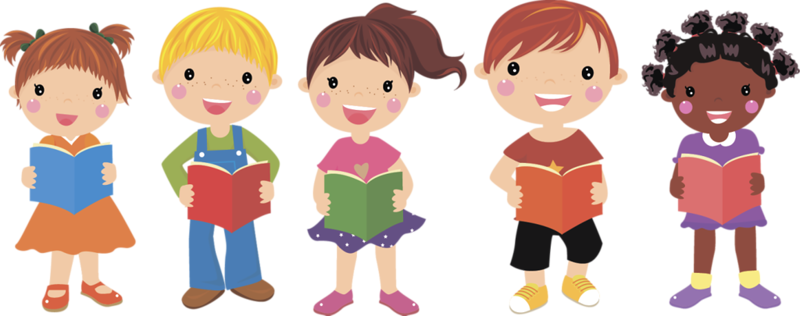 № группыВозрастная категорияВозраст детейВоспитателиМладший воспитатель11 младшая группа2-3 годаРомашова Н.В.Седавкина А.И.Колесова А.С.22 младшая группа3-4 годаВехина О.А.Казакова Т.А.Коробова Л.В.3Средняя группа4-5 летСеренкова А.М.Вербина Н.Е.Сачкова Е.А.42 младшая группа3-4 годаМорозова Л.В.Липина Н.К.Бакаева Е.И.5Средняя группа4-5 летКузьмина Л.В.Рыбалкина А.Г.Бубякина Т.П.6Средняя  группа4-5 летЧучелова Е.С.Лестова О.В.Путкова Ю.В.7Средняя  группа4-5 летКуликова С.А.Маркович М.Б.Короткова К.А.8Старшая  группа5-6 летБазанова Н.А.Пучкова Ю.С.Якубовская Е.И.9Разновозрастная группа5-7 летБуденная С.В.Плохова И.А.Хромова Е.В.10Старшая  группа5-6 летВербина Е.Ю.Лаврова К.В.Омарова С.О.11Разновозрастная группа4-5 летАйгараева Н.С.Коломина Е.В.Тюленева Н.В.12Подготовительная группа6-7 летТрубина Н.Б.Назарова Е.Е.Федотова Т.А.№ п/пФамилия Имя ОтчествоДолжностьНовикова Светлана СергеевнаИнструктор по физической культуреЩукина Татьяна АльбертовнаМузыкальный руководительМаркова Нина АркадьевнаМузыкальный руководительСмирнова Татьяна ВикторовнаВоспитатель по хореографииГоловинова Ирина ПавловнаСпециалист по изобразительной деятельностиАксенова Дарья ВалерьевнаПедаго-психологЛепилова Екатерина СергеевнаУчитель-логопедРумянцева Ася ВячеславовнаУчитель-логопедЖуравлева Анна АлексеевнаУчитель-дефектологКоковкина Анна ВладимировнаСтарший воспитательПочинская Юлия НиколаевнаСтарший воспитательНаправленность групп, возраст детей2013-2014 учебный год2013-2014 учебный год2014-2015 учебный год2014-2015 учебный год2015-2016 учебный год2015-2016 учебный год2016-2017 учебный год2016-2017 учебный годНаправленность групп, возраст детейКол-во группКол-во детейКол-во группКол-во детейКол-во группКол-во детейКол-во группКол-во детейГруппы общеразвивающей направленности раннего возраста (1,5 – 3 лет)51126145124128Группы общеразвивающей направленности дошкольного возраста (3 – 7 лет)41016167112879240Группы комбинированной направленности раннего возраста (1,5 – 3 лет)00000000Группы комбинированной направленности дошкольного возраста (3 – 7 лет)000000260Всего9213123121231112328КритерийКритерийКол-воВсего семейВсего семей309Семейное положениеЖенат/Замужем255Семейное положениеХолост/Не замужем36Семейное положениеВдовец/вдова4Социальный статус семьиМногодетная41Социальный статус семьиМалообеспеченная7Социальный статус семьиНеблагополучная1Социальный статус семьиБез особенностей263Полнота семьиПолная236Полнота семьиНе полная38Характеристика семьи (в случае ее неполноты)Мать-одиночка14Характеристика семьи (в случае ее неполноты)Опека1Характеристика семьи (в случае ее неполноты)Умер один из родителей4Характеристика семьи (в случае ее неполноты)Развод21По составу семьиМногодетных семей (3 ребенка и более)41По составу семьиСемей имеющих 2 детей до 18 лет141По составу семьиСемей, имеющих 1 ребенка122По составу семьиДети-инвалиды/группа/причина4Социальный состав родителейСлужащие80Социальный состав родителейПредприниматели32Социальный состав родителейРабочие133Социальный состав родителейСпециалисты151Социальный состав родителейСтуденты1Социальный состав родителейНеработающие45Образовательный уровеньвысшее (мама, папа)250Образовательный уровеньСреднее (мама, папа)161Образовательный уровеньНПО (мама, папа)25Предмет расходовБюджетные средства, руб.Внебюджетные средства, руб.Посуда и кухонные принадлежности-59 678, 40Портьеры для групповых и функциональных помещений детского сада--Компьютерная и копировальная техника173 192,00-Моющие средства116143,2558185,80Хозяйственный инвентарь-7284,80Мягкий инвентарь16350,0052733,00Медицинские товары и медикаменты41602,40-Канцелярские товары и товары для творчества112295,02-Спортивный инвентарь, игрушки170722,95-Детская мебель43035,0024000,00Итого:500148,62142203,60    годгруппа2013-2014 уч.г.2013-2014 уч.г.2014-2015 уч.г.2014-2015 уч.г.2015-2016 уч.г.2015-2016 уч.г.2016-2017 уч.г.2016-2017 уч.г.    годгруппаКол-во%Кол-во%Кол-во%Кол-во%Количестводетей в ДОУ236236312312311311328328I-0%216,9%216,9%7322%II18679%24277,4%23976,7%18857%III5021%4815,4%4815,4%6319%IV-0%10,3%31%41%год2013-2014 уч.г.2014-2015 уч.г.2015-2016 уч.г.2016-2017 уч.г.Пропуски в днях11,59,513,112,1год2013-2014 уч.г.2014-2015 уч.г.2015-2016 уч.г.2016-2017 уч.г.Индекс здоровья18%27,4%18,118,3Год 2013-2014 уч.г.2014-2015 уч.г.2015-2016 уч.г.2016-2017 уч.г.Заболеваемость Кол-во случаевКол-во случаевКол-во случаевКол-во случаевИз них: ОРЗ, ОРВИ192299338314ОЖКЗ21-1(Прочие заболевания)27348338Всего случаев221334421353Количество травм0000№ группыКоличество случаев заболеваемости за месяцКоличество случаев заболеваемости за месяцКоличество случаев заболеваемости за месяцКоличество случаев заболеваемости за месяцСуммарное количествослучаев заболева-емости в каждой группе№ группыСентябрь Октябрь Ноябрь Декабрь Суммарное количествослучаев заболева-емости в каждой группеГруппа №1 (2-3 года)5116628Группа №2 (3-4 года)543113Группа №3 (4-5 лет)24118Группа №4 (3-4 года)42219Группа №5 (4-5 лет)432312Группа №6 (4-5 лет)446216Группа №7 (4-5 лет)332311Группа №8 (5-6 лет)32117Группа №9 (5-7 лет)324110Группа №10 (5-6 лет)324110Группа №11 (4-6 лет)333110Группа №12 (6-7 лет)41218Всего случаев заболеваемости по детскому саду:43413622142№ группыКоличество случаев заболеваемости за месяцКоличество случаев заболеваемости за месяцКоличество случаев заболеваемости за месяцКоличество случаев заболеваемости за месяцКоличество случаев заболеваемости за месяцСуммарное количествослучаев заболева-емости в каждой группе№ группыЯнварьФевральМартАпрельМайСуммарное количествослучаев заболева-емости в каждой группеГруппа №1 (2-3 года)510137237Группа №2 (3-4 года)83511128Группа №3 (4-5 лет)4267120Группа №4 (3-4 года)3134314Группа №5 (4-5 лет)44113123Группа №6 (4-5 лет)1146517Группа №7 (4-5 лет)3283117Группа №8 (5-6 лет)113229Группа №9 (5-7 лет)3323112Группа №10 (5-6 лет)1323110Группа №11 (4-6 лет)2351112Группа №12 (6-7 лет)1223412Всего случаев заболеваемости по детскому саду:3635546323211№ группыПосещаемость (%)Посещаемость (%)Посещаемость (%)Посещаемость (%)% посещаемости за полугодие по группам№ группыСентябрь Октябрь Ноябрь Декабрь % посещаемости за полугодие по группамГруппа №1 (2-3 года)42,856,160,255,153,6Группа №2 (3-4 года)72,372,667,758,467,8Группа №3 (4-5 лет)68,165,981,865,570,3Группа №4 (3-4 года)37,164,5504047,9Группа №5 (4-5 лет)56,970,773,269,667,6Группа №6 (4-5 лет)79,578,879,676,778,7Группа №7 (4-5 лет)73,774,168,958,670,9Группа №8 (5-6 лет)73,780,878,878,377,9Группа №9 (5-7 лет)65,578,98268,873,8Группа №10 (5-6 лет)85,480,681,676,881,1Группа №11 (4-6 лет)71,675,87769,373,4Группа №12 (6-7 лет)77,781,28169,277,3Всего посещаемость по детскому саду:6773,573,665,669,9№ группыПосещаемость (%)Посещаемость (%)Посещаемость (%)Посещаемость (%)Посещаемость (%)% посещаемости за полугодие по группам№ группыЯнварьФевральМартАпрельМай% посещаемости за полугодие по группамГруппа №1 (2-3 года)54,458,458,448,774,158,8Группа №2 (3-4 года)64,770,366,867,467,667,4Группа №3 (4-5 лет)74,379,472,466,784,875,5Группа №4 (3-4 года)62,762,967,957,274,165Группа №5 (4-5 лет)73,374,469,662,575,871,1Группа №6 (4-5 лет)81,487,782,87974,681,1Группа №7 (4-5 лет)64,572,663,477,66869,2Группа №8 (5-6 лет)79,777,674,181,882,279,1Группа №9 (5-7 лет)7276,17280,77675,4Группа №10 (5-6 лет)78,579,28279,577,779,4Группа №11 (4-6 лет)7273,371,876,373,773,4Группа №12 (6-7 лет)7569,477,277,463,172,4Всего посещаемость по детскому саду:7173,671,771,474,372,4       возрастуч. годКол-во педагоговДо 25До30До 35До 40До 45До 50Старше 502013-20143085435322014-20153219619332015-20163225638442016-201736годаДо 55-1010-1515-20Более 20Общий трудовой стажОбщий трудовой стажОбщий трудовой стажОбщий трудовой стажОбщий трудовой стажОбщий трудовой стаж2013-2014106248204-20156832132015-20164851142016-2017496214Педагогический стажПедагогический стажПедагогический стажПедагогический стажПедагогический стажПедагогический стаж2013-20141571252014-20151472272015-201610103362016-20171511235уч.г.Кол-во педагоговВысшее педагогическоеВысшее непедагогическоеНеполное высшееСр. - спец. педагог.Ср. - спец. непедаг.2013-2014302012432014-2015322200912015-20163221001102016-2017362301120категорияуч. годКол-во педагоговвысшаяперваяСоответствие занимаемой должностине имеют категории2013-201430267152014-2015321100212015-201632188152016-2017360101016№ п/пФ.И.О.,должностьНаименование курсовОбъемВербина Елена Юрьевна, воспитатель«Развитие мышления детей дошкольного возраста средствами математики в условиях реализации ФГОС дошкольного образования»72 часаРыбалкина Анна Григорьевна, воспитатель «Развитие мышления детей дошкольного возраста средствами математики в условиях реализации ФГОС дошкольного образования»72 часаКоломина Елена Владимировна, воспитатель«Организация сопровождения детей с ОВЗ»36 часовЛепилова Екатерина Сергеевна, учитель-логопедПрограмма Благотворительного  фонда «Рональда  Макдональда»:  «Адаптивная  физическая  культура  для  детей  с  ограниченными  возможностями  здоровья»10 часовЖуравлева Анна Вячеславовна, учитель-дефектологПрограмма Благотворительного  фонда «Рональда  Макдональда»:  «Адаптивная  физическая  культура  для  детей  с  ограниченными  возможностями  здоровья»10 часов№п/пФ.И.О.педагогаДолжностьТема самообразованияПочинская Юлия Николаевнаст.воспитательИКТ технологии как средство реализации профессионального стандарта педагогаКоковкина Анна Владимировнаст.воспитательОрганизация и внедрение метода проекта в образовательную деятельность ДОУВехина Ольга АлександровнавоспитательСенсорное развитие детей дошкольного возраста через дидактическую игруГаланцева Мария АлександровнавоспитательВнедрение здоровьесберегающих технологий  по физическому развитию в ДОУ для детей второй младшей группыЧучелова Екатерина СергеевнавоспитательДидактическая игра как форма обучения детей среднего возрастаЛестова Ольга ВикторовнавоспитательТеатр – как средство формирования связной речи дошкольников.Серенкова Анна МихайловнавоспитательДидактическая игра как средство развития познавательных процессов у детей среднего дошкольного возрастаМаркович Марина БорисовнавоспитательВлияние устного народного творчества на развитие речи детей 4-5 летКуликова Светлана АлександровнавоспитательИспользование игровых приемов при формировании элементарных математических представлений для детей среднего дошкольного возрастаРыбалкина Анна ГригорьевнавоспитательРазвитие связной речи детей 4-5 лет через устное народное творчествоКузьмина Любовь ВикторовнавоспитательСенсорное развитие детей среднего дошкольного возраста через дидактическую игруКрасина Татьяна АлександровнавоспитательДидактическая игра как средство сенсорного развития детей среднего возрастаВербина Елена ЮрьевнавоспитательФормирование основ безопасности у детей старшего дошкольного возрастаРомашова Наталья Владимировнавоспитатель«Развитие творческих способностей детей младшего дошкольного возраста через театрализованную деятельность»Козлова Виктория ВладимировнавоспитательРазвитие сенсорных способностей детей младшего дошкольного возраста через продуктивные виды деятельностиБазанова Надежда АлексеевнавоспитательПоисково-исследовательская деятельность у дошкольниковПучкова Юлия СергеевнавоспитательСенсорное развитие детей старшего дошкольного возраста через опытно-экспериментальную деятельностьБуденная Светлана ВасильевнавоспитательРазвитие познавательной активности детей старшего дошкольного возраста (6-7 лет) через познавательно-исследовательскую деятельностьПлохова Ирина АльбертовнавоспитательРазвитие речи детей дошкольного возраста средствами различных форм фольклораКоломина Елена ВладимировнавоспитательРазвитие связной речи детей старшего дошкольного возраста через игровую деятельностьАйгараева Наталия СергеевнавоспитательИспользование развивающей игры на занятиях по математике с детьми дошкольного возрастаМорозова Лидия ВладимировнавоспитательТРИЗ в развитии речи у детей второй младшей группыНазарова Елена ЕвгеньевнавоспитательСоздание условий для развития речи детей подготовительной группыЩукина Татьяна Альбертовнамузыкальный руководительРазвитие творческих способностей детей старшего дошкольного возраста через игровые формы музыкального и театрального воспитанияНовикова Светлана Сергеевнаинструктор физкультурыПрофилактика нарушения осанки и плоскостопия детей дошкольного возрастаМаркова Нина Аркадьевнамузыкальный руководительРазвитие у детей чувства ритма через различные виды деятельностиСолонкина Наталия Витальевнапедагог-психологРазвитие и коррекция эмоционально-волевой и личностной сферы детей в условиях сенсорной комнатыСмирнова Татьяна ВикторовнавоспитательРазвитие хореографических навыков у детей дошкольного возрастаГоловинова Ирина ПавловнавоспитательРоль пластилинографии в развитии творческих  способностей детей старшего дошкольного возраста№ п/пНазваниеУровеньРезультатВыставка «Осенняя пора! Очей очарование!»Уровень ООПобедители, участникиМеждународный детский творческий конкурс «Осень золотая»Муниципальный уровеньАкция «Покормите птиц зимой»Муниципальный уровеньУчастникиВыставка «Ёлочка-красавица»Уровень ООПобедители, участникиФестиваль-конкурс детского и юношеского творчества «Рождественская звезда»Муниципальный уровеньПобедители, лауреаты, участникиКонкурс «Столовая для зимующих птиц»Муниципальный уровеньУчастникиВыставка «Зимняя сказка»Уровень ООПобедители, участникиОбластной конкурс детских работ изобразительного творчества «Сказочный мир К.И.Чуковского»РегиональныйУчастникиВыставка «Мой папа»Уровень ООПобедители, участникиГородская акция-конкурс«Пернатая радуга»Муниципальный уровеньПобедители, участникиКонкурс-фестиваль«Танцующий Ярославль»Муниципальный уровеньУчастникиКонкурс-акция«Кормушки для ярославских белок»Муниципальный уровеньУчастникиВыставка «Милой мамочки портрет»Уровень ООПобедители, участникиКонкурс «Пасхальная палитра-2017»Уровень ООПобедители, участникиВыставка «Космос»Уровень ООПобедители, участникиВыставка «9 Мая»Уровень ООПобедители, участникиГородской конкурс на лучшее мероприятие природоохранной направленности «Наш любимый школьный двор»Муниципальный уровеньПобедителиРегиональный конкурс «Математический калейдоскоп. Проектирование среды, способствующей развитию математических способностей детей дошкольного возраста»Региональный уровеньУчастникиКонтактный телефон КП(4852) 45-69-79, (4852) 45-69-05Режим работыКП работает в детском саду еженедельно по вторникам с 16.30 до 19.00СпециалистыЗаведующий
Инструктор по изобразительной деятельности
Инструктор по физической культуре
Медработник
Музыкальный руководитель
Педагог - психолог
Старший воспитатель
ХореографФормы работыИндивидуальное консультирование взрослых в отсутствие ребенка; семейное консультирование родителей в сочетании с индивидуальными занятиями ребенка со специалистами; использование ключевых ситуаций по созданию условии для игровой деятельности и воспитанию детей в семье; групповое консультирование семей с одинаковыми эмоционально нейтральными проблемами; групповое консультирование семей с одинаковыми эмоционально нейтральными проблемами; ответы на обращения родителей, присланные по электронной почте или заданные по телефону доверия и т.п., а так же развлечения музыкальные и спортивные совместно с родителями.Примерное время одной консультации30-60 минутТемаВремяпроведенияФорма проведенияМатериалы Организационное родительское собрание28.09.201617.00Организационное собраниеТекст консультаций и семинаров, а также фотоматериалы проведенных мероприятий находятся на сайте учреждения в разделе: «Консультационный пункт» - 2016-2017 учебный годСсылка: http://mdou125.edu.yar.ru/konsultatsionniy_punkt.html«Подготовка ребенка к детскому саду»29.09.201616.30КонсультацияТекст консультаций и семинаров, а также фотоматериалы проведенных мероприятий находятся на сайте учреждения в разделе: «Консультационный пункт» - 2016-2017 учебный годСсылка: http://mdou125.edu.yar.ru/konsultatsionniy_punkt.html"Развитие детей в процессе освоения танцевального искусства"Сентябрь 2016Консультация на сайтеТекст консультаций и семинаров, а также фотоматериалы проведенных мероприятий находятся на сайте учреждения в разделе: «Консультационный пункт» - 2016-2017 учебный годСсылка: http://mdou125.edu.yar.ru/konsultatsionniy_punkt.htmlКукольный спектакль«Яблонька»30.09.201612.30Кукольный спектакльТекст консультаций и семинаров, а также фотоматериалы проведенных мероприятий находятся на сайте учреждения в разделе: «Консультационный пункт» - 2016-2017 учебный годСсылка: http://mdou125.edu.yar.ru/konsultatsionniy_punkt.html"Чем занять ребенка дома"Сентябрь 2016Консультация на сайтеТекст консультаций и семинаров, а также фотоматериалы проведенных мероприятий находятся на сайте учреждения в разделе: «Консультационный пункт» - 2016-2017 учебный годСсылка: http://mdou125.edu.yar.ru/konsultatsionniy_punkt.html"Картинки на песке"10.10.20169.30Мастер классТекст консультаций и семинаров, а также фотоматериалы проведенных мероприятий находятся на сайте учреждения в разделе: «Консультационный пункт» - 2016-2017 учебный годСсылка: http://mdou125.edu.yar.ru/konsultatsionniy_punkt.html«Слушаем музыку вместе с мамой»14.10.201612.30КонсультацияТекст консультаций и семинаров, а также фотоматериалы проведенных мероприятий находятся на сайте учреждения в разделе: «Консультационный пункт» - 2016-2017 учебный годСсылка: http://mdou125.edu.yar.ru/konsultatsionniy_punkt.html"Бегаем, прыгаем, играем вместе с мамой"19.10.201611.30ПрактикумТекст консультаций и семинаров, а также фотоматериалы проведенных мероприятий находятся на сайте учреждения в разделе: «Консультационный пункт» - 2016-2017 учебный годСсылка: http://mdou125.edu.yar.ru/konsultatsionniy_punkt.html"Как справиться с детской истерикой"20.10.201616.30КонсультацияТекст консультаций и семинаров, а также фотоматериалы проведенных мероприятий находятся на сайте учреждения в разделе: «Консультационный пункт» - 2016-2017 учебный годСсылка: http://mdou125.edu.yar.ru/konsultatsionniy_punkt.html«Путешествие в лес»11.11.201612.30ЗанятиеТекст консультаций и семинаров, а также фотоматериалы проведенных мероприятий находятся на сайте учреждения в разделе: «Консультационный пункт» - 2016-2017 учебный годСсылка: http://mdou125.edu.yar.ru/konsultatsionniy_punkt.html"Хвалить или ругать?"24.11.201616.30Круглый столТекст консультаций и семинаров, а также фотоматериалы проведенных мероприятий находятся на сайте учреждения в разделе: «Консультационный пункт» - 2016-2017 учебный годСсылка: http://mdou125.edu.yar.ru/konsultatsionniy_punkt.html"Праздничная елочка"26.12.20169.30Мастер классТекст консультаций и семинаров, а также фотоматериалы проведенных мероприятий находятся на сайте учреждения в разделе: «Консультационный пункт» - 2016-2017 учебный годСсылка: http://mdou125.edu.yar.ru/konsultatsionniy_punkt.html"Лесная сказка"16.12.201616.30Совместное развлечение для детей и родителейТекст консультаций и семинаров, а также фотоматериалы проведенных мероприятий находятся на сайте учреждения в разделе: «Консультационный пункт» - 2016-2017 учебный годСсылка: http://mdou125.edu.yar.ru/konsultatsionniy_punkt.html"Сказки в жизни малыша"22.12.201616.30ПрактикумТекст консультаций и семинаров, а также фотоматериалы проведенных мероприятий находятся на сайте учреждения в разделе: «Консультационный пункт» - 2016-2017 учебный годСсылка: http://mdou125.edu.yar.ru/konsultatsionniy_punkt.html«Влияние классической музыки на психоэмоциональное состояние детей»Декабрь 2016Консультация на сайтеТекст консультаций и семинаров, а также фотоматериалы проведенных мероприятий находятся на сайте учреждения в разделе: «Консультационный пункт» - 2016-2017 учебный годСсылка: http://mdou125.edu.yar.ru/konsultatsionniy_punkt.html«До свидания, елочка»13.01.201712.30Совместное развлечение для детей и родителейТекст консультаций и семинаров, а также фотоматериалы проведенных мероприятий находятся на сайте учреждения в разделе: «Консультационный пункт» - 2016-2017 учебный годСсылка: http://mdou125.edu.yar.ru/konsultatsionniy_punkt.html"Хореография в развитии ребенка"Январь 2017Консультация на сайтеТекст консультаций и семинаров, а также фотоматериалы проведенных мероприятий находятся на сайте учреждения в разделе: «Консультационный пункт» - 2016-2017 учебный годСсылка: http://mdou125.edu.yar.ru/konsultatsionniy_punkt.html"Познаем мир через игрушку"26.01.201716.30Игровое упражнениеТекст консультаций и семинаров, а также фотоматериалы проведенных мероприятий находятся на сайте учреждения в разделе: «Консультационный пункт» - 2016-2017 учебный годСсылка: http://mdou125.edu.yar.ru/konsultatsionniy_punkt.html"Окружающий мир глазами ребенка"Январь 2017Консультация на сайтеТекст консультаций и семинаров, а также фотоматериалы проведенных мероприятий находятся на сайте учреждения в разделе: «Консультационный пункт» - 2016-2017 учебный годСсылка: http://mdou125.edu.yar.ru/konsultatsionniy_punkt.html"Путешествие в сказку"01.02.201711.30ИграТекст консультаций и семинаров, а также фотоматериалы проведенных мероприятий находятся на сайте учреждения в разделе: «Консультационный пункт» - 2016-2017 учебный годСсылка: http://mdou125.edu.yar.ru/konsultatsionniy_punkt.html"Весенние цветы"06.03.20179.30Мастер классТекст консультаций и семинаров, а также фотоматериалы проведенных мероприятий находятся на сайте учреждения в разделе: «Консультационный пункт» - 2016-2017 учебный годСсылка: http://mdou125.edu.yar.ru/konsultatsionniy_punkt.html"Почему ребенок так любит двигаться"Март 2017Консультация на сайтеТекст консультаций и семинаров, а также фотоматериалы проведенных мероприятий находятся на сайте учреждения в разделе: «Консультационный пункт» - 2016-2017 учебный годСсылка: http://mdou125.edu.yar.ru/konsultatsionniy_punkt.html«Весна шагает по тропинкам»17.03.201712.30ЗанятиеТекст консультаций и семинаров, а также фотоматериалы проведенных мероприятий находятся на сайте учреждения в разделе: «Консультационный пункт» - 2016-2017 учебный годСсылка: http://mdou125.edu.yar.ru/konsultatsionniy_punkt.html"Что такое гиперактивность?"30.03.201616.30КонсультацияТекст консультаций и семинаров, а также фотоматериалы проведенных мероприятий находятся на сайте учреждения в разделе: «Консультационный пункт» - 2016-2017 учебный годСсылка: http://mdou125.edu.yar.ru/konsultatsionniy_punkt.html"Однажды на полянке"28.04.201716.30Совместное развлечение для детей и родителейТекст консультаций и семинаров, а также фотоматериалы проведенных мероприятий находятся на сайте учреждения в разделе: «Консультационный пункт» - 2016-2017 учебный годСсылка: http://mdou125.edu.yar.ru/konsultatsionniy_punkt.html"Адаптация. Как избежать неприятностей?"18.05.201716.30Вопрос - ответТекст консультаций и семинаров, а также фотоматериалы проведенных мероприятий находятся на сайте учреждения в разделе: «Консультационный пункт» - 2016-2017 учебный годСсылка: http://mdou125.edu.yar.ru/konsultatsionniy_punkt.htmlНаименование кружка (секции)КоличествообучающихсяПроцент от общего числа воспитанников ДОУ«Лавка чудес»Педагог: Головинова И.П.278%«От ритмики к танцу»Педагог: Смирнова Т.В.5918%«Золотые рыбки»Педагог: Инкина Т.В.237%«Занимательная математика»Педагог: Буденная С.В.185%«Веселый английский»Педагог: Поздеева Н.Л.3812%«Музыкальная грамота»Педагог: Маркова Н.А.196%Наименование дополнительной платной образовательной услугиВозрастКоличество группКоличество занятий в месяцКоличество занятий в год Познавательное развитие детей «Занимательная математика»Педагог: Буденная Светлана Васильевна6-7 лет2430Художественно-эстетическое развитие детей «Музыкальная грамота»Педагог: Маркова Нина Аркадьевна4-6 лет1430Художественно-эстетическое развитие детей «От ритмики к танцу»Педагог: Смирнова Татьяна Викторовна4-7 лет3430Физическое развитие детей «Золотые рыбки»Педагог: Инкина Татьяна Викторовна5-7 лет1430Художественно-эстетическое развитие детей «Лавка чудес»Педагог: Головинова Ирина Павловна5-7 лет3430Речевое развитие детей «Английский детям»Педагог: Поздеева Наталья Леонидовна4-7 лет2430Дата ФИО педагога Время Группа Место проведения17.05.2017Смирнова Т.В.17.003,5,6Физкультурный зал18.05.2017Буденная С.В.17.009, 11Групповое помещение18.05.2017Инкина Т.В.17.00Все Бассейн 25.05.2017Маркова Н.А.17.00Все Музыкальный зал25.05.2017Смирнова Т.В.17.008, 9, 10, 11Физкультурный зал25.05.2017Смирнова Т.В.17.307Физкультурный зал29.05.2017Поздеева Н.Л.16.303,5,6,7Изостудия 29.05.2017Поздеева Н.Л.17.158,10,11Изостудия№ п/пФИОучастникаДолжность,квалификационнаякатегорияФункции при реализациипроекта234Потапова Нина АлександровнаЗаведующийОбщее  руководство инновационной деятельностью, презентация практического опыта,Починская Юлия НиколаевнаСтарший воспитательПредседатель рабочей группы, презентация практического опыта,Айгараева Наталия СергеевнаВоспитатель, первая квалификационная категорияПрезентация практического опыта, член рабочей группыБуденная Светлана ВасильевнаВоспитатель, первая квалификационная категорияПрезентация практического опыта, член рабочей группыПлохова Ирина АльбертовнаВоспитательПрезентация практического опыта, член рабочей группыКоломина Елена ВладимировнаВоспитатель, первая квалификационная категорияПрезентация практического опыта, член рабочей группыМаркович Марина БорисовнаВоспитатель, первая квалификационная категорияЧлен рабочей группыКузьмина Любовь ВикторовнаВоспитатель, первая квалификационная категорияПрезентация практического опыта, член рабочей группыКуликова Светлана АлександровнаВоспитательПрезентация практического опыта, член рабочей группыГоловинова Ирина ПавловнаСпециалист по ИЗО-деятельностиПрезентация практического опыта, член рабочей группы№ п/пЦели и задачи этапа деятельностиОсновное содержание деятельности (проведенные мероприятия)ПланируемыерезультатыДостигнутые результаты/ДостиженияПовышение профессиональной компетентности педагогов ДОООбмен опытом по результатам работы муниципальной инновационной площадкиГородская презентационная площадка «Инновационное образовательное пространство муниципальной системы образования города Ярославля»01.11.2016Оформление информационного стенда,  буклетов и материалов для трансляции опыта работы, создание презентации.Повышена профессиональная компетенция педагогов ДООСостоялся обмен опытом по реализации проектов инновационной деятельности с дошкольными образовательными учреждениями города Ярославля.Оформлен информационный стенд, буклеты и методические материалы по результатам работы инновационной площадки за предыдущий период.Создана презентация, отражающая опыт работы педагогов по теме проекта.Повышение профессиональной компетентности педагогов ДООТрансляция опыта работы  по теме проекта муниципальной инновационной площадки среди педагогов ДОО Ярославской области.Открытое мероприятие на тему «Электронные образовательные комплексы как средство обогащения развивающей предметно-пространственной среды в условиях реализации ФГОС ДО» в рамках конференции «Инновации в образовании: региональные практики»07.12.2016Оформление презентации по результатам работы по освещаемой теме;Подготовка выступления «Теоретические аспекты внедрения технологий УМК «Предшкола нового поколения»;Подготовка открытого показа совместной образовательной деятельности по познавательному развитию детей дошкольного возраста.Оформлена презентации по результатам работы по освещаемой теме;Подготовлено выступление «Теоретические аспекты внедрения технологий УМК «Предшкола нового поколения»;Организован открытый показ совместной образовательной деятельности по познавательному развитию детей дошкольного возраста.Организовано выступление методиста издательства «Академкнига» Ямшининой С.Н.Налажены контакты по содействию в техническом обслуживании электронных образовательных комплексов и методическом оснащении в рамках реализации проекта.Повышение профессиональной компетентности педагогов ДОООбмен опытом по результатам работы муниципальной инновационной площадкиМежрегиональная научно-практическая конференция 
«Инновации в образовании: региональные практики»«Инновационное обозрение: презентация инновационного опыта образовательных организаций»13.12.2016Оформление информационного стенда,  буклетов и материалов для трансляции опыта работы.Повышена профессиональная компетенция педагогов ДООСостоялся обмен опытом по реализации проектов инновационной деятельности с дошкольными образовательными учреждениями города Ярославля и ЯО.Оформлен информационный стенд, буклеты и методические материалы по результатам работы инновационной площадки за предыдущий период.Повышение профессиональной компетентности педагогов ДО;Трансляция опыта работы  по теме проекта муниципальной инновационной площадки среди педагогов ДОО Ярославской областиМежрегиональная научно-практическая конференция 
«Инновации в образовании: региональные практики»«Презентация новшеств в региональной системе дошкольного образования»15.12.2016Видеоролик, отражающий опыт работы МДОУ «Детский сад №125» с электронными образовательными комплексами УМК «Предшкола нового поколения», трансляция опыта работы среди педагогов дошкольных образовательных учреждений.Снят и смонтирован видеоролик с опытом работы МДОУ «Детский сад №125» с электронными образовательными комплексами УМК «Предшкола нового поколения».Выступление старшего воспитателя Починской Ю.Н.  семинаре с вопросом о преимуществах использования УМК.Трансляция опыта работы  по теме проекта муниципальной инновационной площадки среди педагогов ДОО Ярославской областиЯрославский городской педагогический форум «Муниципальная система образования – территория равных возможностей обучающихся»31.03.2017Видеофрагменты занятий с использованием электронных образовательных комплексов.Информационные буклетыТекст выступления на тему: «Формирование предпосылок познавательных универсальных учебных действий у детей с ОВЗ посредством использования электронных образовательных комплексов в образовательной деятельности»Повышена профессиональная компетенция педагогов ДООСостоялся обмен опытом с образовательными организациями России.Снят и смонтирован видеоролик.Оформлены информационные буклеты.Выступление заведующего МДОУ «Детский сад №125» Потаповой Н.А.Повышение профессиональной компетентности педагогов ДООТрансляция опыта работы  по теме проекта муниципальной инновационной площадки среди педагогов ДОО Ярославской области.Мастер-класс по художественно-эстетическому развитию"Картинки-невидимки" (по технологии УМК "Предшкола нового поколения")27.04.2017Презентация о цикле пособий УМК «Предшкола нового поколения» по художественно-эстетическому развитию.Конспект мероприятияСоздана презентация о цикле пособий УМК «Предшкола нового поколения» по художественно-эстетическому развитию.Выступление специалиста по изобразительной деятельности Головиновой И.П.Повышена профессиональная компетенция педагогов ДООСостоялся обмен опытом с педагогами начальных классов школ города Ярославля.Год выпуска(учебный)Количество выпускниковПоступилиПоступилиПоступилиГод выпуска(учебный)Количество выпускниковВ средние общеобразовательные школы (СОШ)Общеобразовательные учреждения специальный (коррекционный) класс VII вида.Коррекционные школы (класс VIII вида)2013/201444002014/20151313002015/20164141002016/2017464600